Технологическая карта урока по предмету «Литературное чтение» в 3 классеУМК: «Школа России» Предмет: «Литературное чтение»Учитель: Сальвук Я.В.Тема урока: А.С. Пушкин «Сказка о царе Салта́не, о сыне его славном и могучем богатыре князе Гвидо́не Салта́новиче и о прекрасной царевне Лебеди»Тип урока: повторение ранее изученного материала.Дата:08.02.2024 г.
Цель интегрированного урока: на примере произведения А.С. Пушкина дать представление о жизни человека как конструкции; учить понимать поступки героев и их эмоциональное состояние. Задачи: Образовательная: создать условия для закрепления учащихся знакомства с произведением А.С. Пушкина «Сказка о царе Салтане; способствовать формированию умения прогнозировать содержание читаемого текста.Развивающая: развивать воображение, наблюдательность, эмоциональное сопереживание учащихся к описанным событиям.
Воспитательная: способствовать воспитанию интереса к детской литературе; способствовать воспитанию чувства сострадания к ближнему.Планируемые результаты:Личностные: проявлять интерес к чтению,самостоятельно выполнять задания учителя;эмоционально проживать текст, выражать свои эмоции;Предметные:продолжать знакомиться с произведением А.С. Пушкина «Сказка о царе Салтане»; понимать главную позицию главного героя, его  изменение эмоций;извлекать информацию представленную в разных видах.Метапредметные:Познавательные:структурирование знаний;делать выводы в результате совместной работы в группе, в классе;Регулятивные:умение читать в соответствии с заданной целью;выделение и осознание учащимся того, что уже усвоено и что еще подлежит усвоению.фиксировать по ходу урока и в конце урока удовлетворенность своей работой.Коммуникативные:планирование учебного сотрудничества с учителем и сверстниками - определение целей, функций участников, способов взаимодействия;постановка вопросов - инициативное сотрудничество в поиске и сборе информации;принятие решений и их реализация.слушать и слышать других, пытаться принимать иную точку зрения, быть готовым корректировать свою точку зрения;договариваться и приходить к общему решению в совместной деятельности.Оборудование: учебник «Литературное чтение», 3 класс, авт. Л. Ф. Климанова , рисунки к сказке, математические пазлы, заготовки дерева с листьями – эмоциями.Ход урокаЭтапы урокаДеятельность учителяДеятельность обучающихсяФормируемые УУД1.Организационный момент (2 мин.)-Проверьте готовность к уроку.Быть должны всегда в порядкеРучки, книжки и тетрадки.А девиз у нас такой:«Всё, что надо, под рукой!»Настраиваются на урок.Проверяют готовность к уроку.Личностные УУД: самоопределение; Внутренняя позиция школьникаРегулятивные:нацеливание на успешную деятельность.2.Актуализация знаний, постановка учебной задачи (5 мин.)-Какой сегодня день? (8 февраля. День российской науки. Учитель помещает на доску желтый круг с цифрой 8.)-Какую науку мы представляем в  инсталляции дна школьной выставки? (Агрономию. Учитель на доску помещает лепесток со словом «агрономия».)-Я просила поработать в группах, на заготовках написать науки, которые вы знаете. (Капитаны команд выйдите, представьте свои результаты.)-Что у нас получилось? (Модель ромашки. Мы её собрали, смоделировали, сконструировали.) -Что ещё можно сконструировать? (Парту (чертёж – изображение на плоскости, затем изготовить в объеме. Шкаф, самолёт, корабль. А растения? А человека?Вывод: окружающий мир сконструирован природой или руками человека. Нас окружают конструкции.В учебнике по окружающему миру, в 1 части написано:Символом жизненной конструкции, ось порядка, добра и красоты  является дерево. Мировое дерево. Это конструкция единства всего мира. Это модель вселенной и человека, где для каждого существа, предмета или явления есть своё место.Все едино: стихии природы и люди, прошлое, настоящее, будущее,  физический и духовный (невидимый) мир.-Какие составные части – конструкции есть у дерева (корни, ствол, крона).Дети отвечают на вопросы учителя. Представляют свою точку зрения.Познавательные:- уметь ориентироваться в своей системе знаний.Регулятивные:-принимать и сохранять учебную задачу.Коммуникативные:- уметь оформлять свои мысли в устной форме.3.Самоопределение к  деятельностиКак вы думаете, почему я начала урок с разговора о понятии «конструирование»? Определите тему нашего урока.На примере произведения А.С. Пушкина дать представление о жизни человека как конструкции.Высказывают свои предположения.Познавательные:- уметь осуществлять актуализацию личного жизненного опыта;Регулятивные:- уметь слушать в соответствии с целевой установкой;Коммуникативные:- уметь оформлять свои мысли в устной форме.4.Работа с текстомМы не дочитали последний отрывок из сказки. Читаем по рамке, повышаем темп чтения. Развиваем антиципацию (прогнозирование возможного хода событий). Определяем конструкцию жанра – волшебная сказка в стихотворной форме.Ребята, вы внимательно читали и слушали, а теперь ответим  на вопросы. Смотрим на экран, работаем в парах, выбирает верный ответ, показываем на тетраэдре ( объемная конструкция треугольника на плоскости, записываем на «дорожках».Продолжаем работать с текстом. Выстраиваем конструкцию пересказа с помощью диафильма.Решить математические пазлы (работа в группе)Получившийся кадр разместить на ленте (капитаны команды выстраивают последовательность).Следят по тексту. Читают.Отвечают на вопросы.Работают в парах, группах.Познавательные:- уметь осуществлять актуализацию личного жизненного опыта;Регулятивные:- уметь слушать в соответствии с целевой установкой;Коммуникативные:- уметь оформлять свои мысли в устной форме.5.Физкультминутка5.Физкультминутка5.Физкультминутка5.Физкультминутка6. Конструирование. Работа с эмоциями главного персонажа.Давайте поработаем с конструкцией духовного мира.Сконструируйте дерево. Найдите оптимальное, устойчивое основание.Что не хватает дереву? Листьев. Определим эмоции одного из главных героев Гвидона.Вывод – дерево эмоций наглядно показывает, что у Гвидона были определённые эмоции в зависимости от ситуации. И это тоже конструкция. Можно ли сказать, что человек сам конструирует свою жизнь?  (записать в тетрадь)Определите главную мысль \ мысли  сказки. Ложь рано или поздно будет раскрыта и наказана. Нужно уметь прощать. Никогда не поздно создавать (конструировать) свое волшебное царство. Работа в группе..Определяют главную мысль сказки. Доказывают своё мнение.Личностные:-проявление интереса и активности при работе в группеРегулятивные:-выполнение действий согласно заданиям;-волевая саморегуляцияПознавательные:-умение выделять необходимую информацию;- структурирование знаний.Коммуникативные:-учебное сотрудничество (умение договариваться, распределять работу, оценивать свой вклад в результат общей деятельности)- управление поведением партнёра;-умение с достаточной полнотой и точностью выражать свои мысли;- владение монологической речью.7.Рефлексия деятельности
-Оцените свою работу на уроке.Шляпа с вопросами 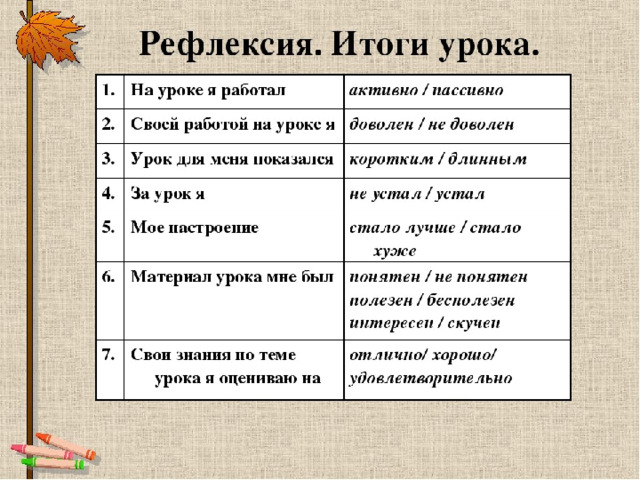 - Осуществляют самооценку собственной учебной деятельности, соотносят цель и результаты, степень их соответствия. Личностные: - смыслообразование;- выражение личных эмоцийРегулятивные:- саморегуляция;- оценкаПознавательные:- рефлексия;- моделированиеКоммуникативные:- умение полно и точно выражать свои мысли;- строить устное речевое высказывание8.Домашнее заданиеСобрать кубик эмоций. Устно определить смену эмоций у царя Салтана. Записывают домашнее заданиеРегулятивные:- саморегуляция.